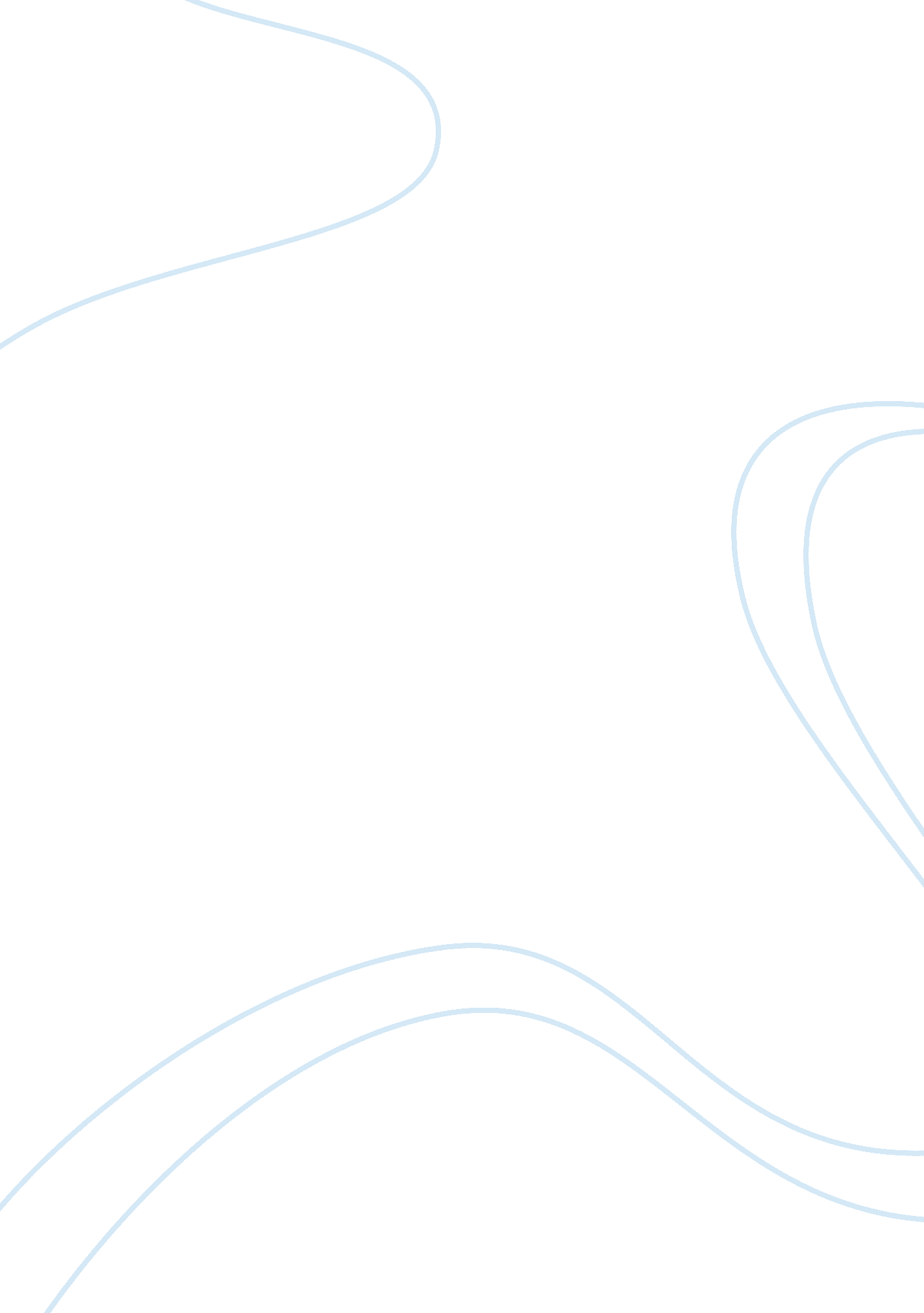 Fashion - mexican cultureArt & Culture, Artists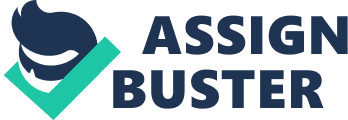 The Mexican culture Introduction The Mexican culture over the past few decades has undergone significant transformations. Theculture varies widely all over the country. The Mexican clothing is among the most captivating aspects related to the Mexican culture. The garments used to make Mexican clothes are unique, fun and beautiful. They also possess a variety of monochrome and colorful designs and styles. The authentic Mexican garments have played a significant role in portraying the Mexican culture. There are various aspects that define the Mexican culture that varies from the language, characteristics of dresses, social behaviors, codes and values as discussed in this document (Lewis, 2004). 
Discussion 
The modern Mexican clothing differs in various ways from the traditional modes of clothing. The difference signifies transformations that have taken place in the Mexican culture. The traditional Mexican clothing was as a result of past generation’s inheritance. In simple terms, the style’s pieces used by indigenous Mexican people evolved with Spanish colonization. It possessed strong and vivid colors and used natural fibers such as wool, agave and cotton. The women’s typical clothing included a skirt, a rezobo, a huipil and a quenchquemitl. The traditional men’s clothing incorporated shirts and trousers. They had unique garments in a couple of things and also possessed numerous interesting details (McManus, 2013). 
The modern Mexican clothing, on the other hand, resembles most of the western types of clothes. However, the Mexican clothes may have more colorful character that adds on them a native feeling. Other clothing may possess styles and designs with Mexican graphics and symbols. The aspect makes the Mexican clothing unique from many other cultures across the globe. In various ways, many Mexican individuals nowadays are more formal and conservative in the clothes they wear as opposed to their counterparts in the United States or Canada (Lewis, 2004). 
Currently in Mexico, there has erupted a trend for the general Mexican public to make use of modern garments with great influence from the traditional clothing. For example, the women have a tendency of wearing rezobos together with a formal suit or clothes with the beauty of bright colors and embroidery. Men make use of Mexican guayabera with exceptional designs and usually not tucked. These trends tend to be very common while the reason behind this being that the Mexicans appreciate their roots and the way it influences their current culture. Culturally men are required to always put on a shirt and a tie except when at casual affairs. Both the men and women are required to wear conservatively while the recommended colors are dark and navy gray. Women have also a tendency of wearing make ups (McManus, 2013). 
Mexico is a society that is very class conscious and its social stratifications are very well defined. Many Mexicans possess a strong sense of fatalism. They feel that their life’s path goes through a preordination. The Mexican males usually inculcate macho attitudes almost from birth. The machismo character plays a role of persuasiveness in shaping the Mexican culture. Majority of the Mexicans, today, speaks the Spanish language. It is the largest Spanish speaking society in the world. There is no official Mexican national language. The Mexican culture tends to conform to the European culture more than the American. However, it has a close relationship with most of the cultures across the world (Lewis, 2004). 
References 
Lewis, E. (2004). Mexican art & culture. Chicago: Raintree. 
McManus, L. (2013). Mexican culture. Chicago, Ill: Heinemann Library. 